Prepíš si poznámky do zošita. Nevynechaj nič! Prisudzovací sklad    -vetné členy(dvojice) vytvárajú sklady  -PODMET A PRÍSUDOK TVORIA PRISUDZOVACÍ SKLAD - veta, ktorá obsahuje len jeden prisudzovací sklad, sa nazýva jednoducháPrisudzovací sklad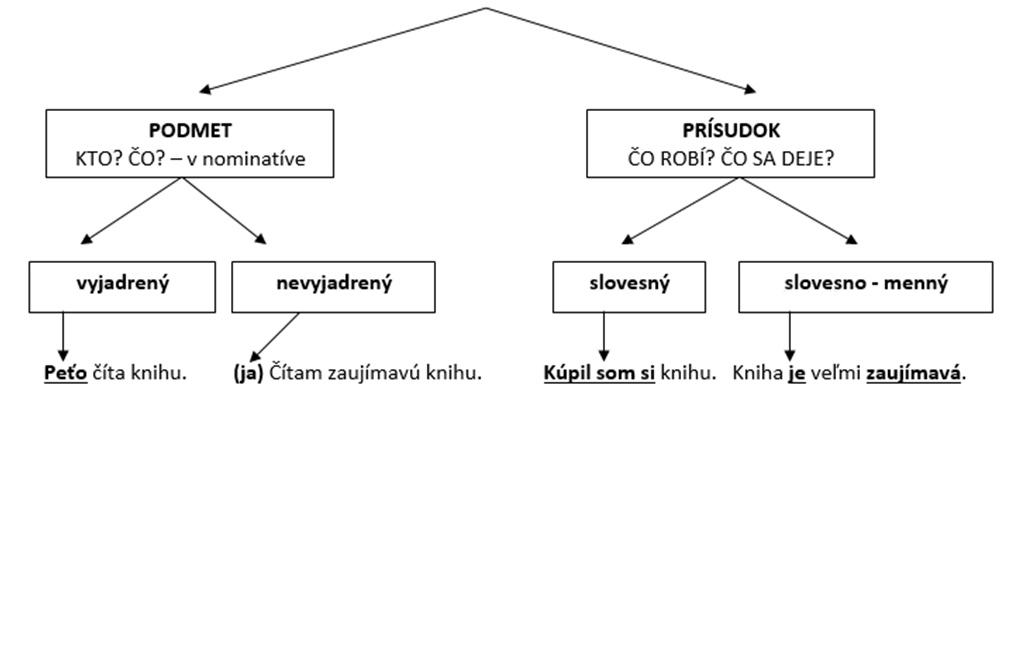 Prisudzovací sklad: Peťo číta,  (ja)čítam,                   (ja) kúpil som si,     kniha je zaujímavá-podmet a prísudok sa zhodujú v osobe, čísle a rode -medzi podmetom a prísudkom je ZHODA  napr. Sestra spieva. Sestra spievala. ( NESPRÁVNE by bolo: Sestra spieval. Sestra spievaš. Sestra spievali. Sestra spievame.)Príklady na prisudzovací sklad:  (vždy hľadáme dvojicu podmet + prísudok)1. Jeho syn je spisovateľ.                           syn+ je spisovateľ2. (on) Bol najstarší člen rodiny.              (on)+bol člen3. Jano príde na budúci týždeň.               Jano+ príde4. Počas hodiny mu zazvonil telefón.      telefón+ zazvonil